                                                                                             ПРОЕКТ № 5   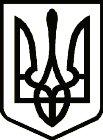 УкраїнаНОВГОРОД-СІВЕРСЬКА МІСЬКА РАДАЧЕРНІГІВСЬКОЇ ОБЛАСТІ(сорок третя сесія VІІ скликання)РІШЕННЯ     лютого 2019 року							                         № Про затвердження Комплексної програмисоціальної підтримки учасників антитерористичноїоперації, операції Об'єднаних сил, членів їх сімей,бійців добровольців у населених пунктах Новгород-Сіверської міської ради на 2019 рікКеруючись статтями 25, 26, 59 Закону України "Про місцеве самоврядування в Україні", ст. 91 Бюджетного кодексу України, з метою забезпечення виконання Законів України "Про статус ветеранів війни, гарантії їх соціального захисту", "Про соціальний  і правовий захист військовослужбовців та членів їх сімей", рішень центральних органів влади щодо соціального захисту військовослужбовців і поранених учасників антитерористичної операції, операції Об'єднаних сил, соціального захисту їх сімей, бійців добровольців, вшанування пам'яті загиблих у ході проведення АТО, ООС міська рада ВИРІШИЛА:1. 	Затвердити Комплексну програму соціальної підтримки учасників антитерористичної операції, операції Об'єднаних сил, членів їх сімей, бійців добровольців у населених пунктах Новгород-Сіверської міської ради                на 2019 рік (далі - Програма), що додається.2. 	Фінансовому управлінню міської ради передбачити кошти на виконання Програми в межах наявних фінансових ресурсів та відповідно до законодавства з питань формування міського бюджету.3. 	Управлінню соціального захисту населення, сім'ї та праці міської ради, яке є головним розпорядником коштів, забезпечити виконання Програми.	4. Рішення 25-ої сесії міської ради VII скликання від 22 листопада 2017 року №481 "Про затвердження Комплексної програми соціальної підтримки учасників антитерористичної операції та членів їх сімей у місті Новгороді-Сіверському на 2018 - 2019 роки" вважати таким, що втратило чинність               з 01 лютого 2019 року.5. Контроль за виконанням рішення покласти на постійну комісію міської ради з питань планування, бюджету та комунальної власності.Міський голова 								          О. БондаренкоПроект рішення підготував:Начальник управління соціального захистунаселення, сім'ї та праці міської ради 	 С. ЧувановаПогоджено :Заступник міського голови	з питань діяльності виконавчих органів міської ради 	 О. МогильнийКеруючий справами виконавчого комітету міської ради 	 Л. ТкаченкоНачальник юридичного відділу міської ради 	 М. ШахуновНачальник відділу економічного розвитку, торгівлі, інвестицій та комунального майна міської ради 	 І. ПузирейНачальник фінансового управління міської ради 	 В. ПечкоСекретар міської ради 	 Ю. ЛакозаНадіслати:- управлінню соціального захисту населення, сім'ї та праці - 1 прим.;- фінансовому управлінню - 1 прим.;- відділ освіти, молоді та спорту - 1 прим.;- сектор соціальних служб для сім'ї, дітей та молоді служби у справах дітей      міської ради - 1 прим.